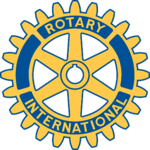 Riverside Youth Chess Association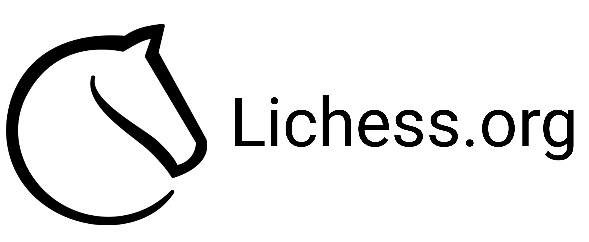 Scholastic Online Chess TournamentDear RYCA Chess Players / Parents,
You are invited to join our RYCA DECEMBER ONLINE Chess Tournament 2023.  There will be 3 sections divided by Grades (2-5; 6-8; 9-12 ), players should Join only 1 section in their appropriate grade. 
Where:		Online host website: Lichess.org         When:			Saturday, December 9, 2023, @ 09:00am (PT)Deadline:		All players to register by Wed, December 6Divisions:	There will be 3 sections divided by Grades (2-5; 6-8; 9-12 ), players   should Join only 1 section in their appropriate grade. Rounds: 		4Time control: 	10minutes per playerRegistration Fee:	FREETo Register:		Please follow the instructions below to join the tournament. Note: you will need to have a Lichess player account to follow the steps, some players can log in using the previous Lichess account they used in our tournament, or you can create an account on https://lichess.org/signup it is preferable you use an alias/nickname as your player username. After Registration: ALL players must let RYCA team know via email what alias/nickname you used to join the RYCA Online Chess Team and will receive further instructions.Instructions:Step 1: Log into your Lichess online accountStep 2: Join RYCA Online Chess Team; use this link:  https://lichess.org/team/ryca-online Click on the green Join the Team link to become a member of the RYCA Online Chess Team.password: rycachess (DO NOT share the password)
Information:	Contact RYCA team if you need help to sign in , create an account or Join         the Team/Tournament. Eligio Rangel:    erangel@mvusd.net Farirai Gumbe:  fariraigumbe@gmail.comKeith Martin : rimhighchess@gmail.com